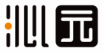 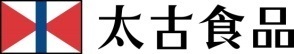 太古.沁园 端午礼盒 招标招标文件招 标 人：重庆新沁园食品有限公司       招标日期：     2023  年   3  月  10 日第一部分  招 标 文 件一、项目概况与招标范围：1.1项目方：重庆新沁园食品有限公司是一家西南烘焙连锁企业，目前重庆区域有400多家直营门店。1.2项目地址：重庆市九龙坡区白市驿锦驿路5号1幢1.3招标方式：邀请招标1.4招标范围： 端午季节用软纸盒，裱糊盒，工艺盒，铁盒等；1.5采购数量：约27万套（具体以合同订单为准）1.6招标时间：2023年3月10日—2023年3月21日二、供应商资质要求：2.1必须是增值税一般纳税人，具独立企业法人营业执照、生产许可证。2.2企业注册资金≥100万元，且有5年（含）以上同行业需求的生产经验；    2.3本次招标要求投标人须有连锁品牌合作案例优先。2.4本项目中标后供应商需按照采购订单规定的数量，在约定时间内完成符合订单要求的产品交付；以上内容已经仔细阅读、并充分讨论清楚。 乙方代表签字：  签 字 时 间： 第二部分 投标须知前附表和投标须知一、投标须知前附表第三部分、投标文件的编制一、投标文件的组成1.1 投标文件由投标函、商务部分和品质部分三部分组成；1.2 投标函主要包含下列内容： 投标函（综合说明）； 法定代表人资格证明书； 法定代表人授权委托书； 企业基本情况表； 投标人营业执照； 投标人资质证书；财务年报、资产负债表；1.3 投标文件商务部分主要包含下列内容： 投标报价以及报价说明； 投标报价   产品     成本分析表； 所有报价均为含税含运价格；1.4 投标文件品质部分主要包含下列内容：符合我司  质量部  质量要求；其他需要提供的资料1.5 投标须仔细阅读招标文件所有的内容，按招标文件的要求提供投标文件，并保证所提供全部资料的真实性，以使其投标对招标做出实质性响应，否则，其投标可被拒绝。二、 投标报价编制方法2.1 按照项目材质尺寸工艺要求进行报价2.2 提供报价依据与成本分析表三、投标人资格证明文件3.1 投标人必须提交证明其有资格和能力履行合同的文件，作为投标文件的一部分：法定代表人资格证明书； 法定代表人授权委托书； 企业基本情况表； 投标人营业执照复印件； 投标人资质证书复印件； 投标人生产许可证复印件；近两年内类似规模的业绩证明（附合同复印件）；3.2 投标文件的格式、装订、密封和标志3.2.1 投标文件格式要求按照招标文件提供的招标文件格式编写投标书（后附）；3.2.2 投标文件的装订：商务标和技术标装订成册，装订方式为“胶装”。投标文件按照正本1份副本2-3份合并装入一个包装袋内密封，在包装袋封面注明 “投标文件”,投标文件各册应具有相应的标识。3.2.3 投标文件的密封：投标文件外封袋的开口处及骑缝处应加盖公章；3.2.4投标人应遵守中国的有关法律、法规和规章的规定。 3.2.5本项目不接受联合体投标。  注：投标人提交以上文件或证明的所有复印件应是最新（有效）、清晰、加盖持有者的公章，并注明“与原件一致”，原件备查。  3.2.6 招标人在招标期间发出的答疑纪要和其他补充修改函件，均是招标文件的组成部分，对投标人起约束作用。第四部分  投标书格式一、封面二、投标函三、法定代表人资格证明书或授权委托书（原件）四、服务承诺书五、资料文件：1）营业执照（复印件）2）资质等级证书（复印件）3）税务登记证、财务审计报表（复印件）4）过去三年投标人完成的类似规模的案例及证明文件（购销合同的首页和尾页）5）投标人所需做的其它说明6）资信证明六、报价文件：1）报价清单2）报价均含税含运；投 标 文 件     项目名称：                                投标人：                              （盖章）    法人代表：                            （盖章）日    期：                            投 标 函致：                 （招标人名称）1、根据已收到的                   的招标文件 ，遵照《中华人民共和国招标投标法》的规定，我单位经详细研究上述招标文件的投标须知、质量要求和其他有关文件后，我方完全无任何附加条件，承认招标文件中各项条款，我方愿意按照招标文件中各项条款的要求进行        投标报价。  2、一旦我方中标，我方保证在接到中标通知后的      日内按照招标方的要求，进行试样送货以确认最终品质。 3、我方的其他优惠条件：                                  4、我方同意在招标文件中规定的投标有效期内，本投标文件始终对我方有约束力且随时可能按此投标文件中标。5、除非另外达成协议并生效，你方的中标通知书和本投标文件将构成约束我们双方的合同。法定代理人（签字盖章）：             公司名称（盖章）：地   址：                               日  期：联系电话：其他投标格式法定代表人资格证明书单位名称：地    址：姓    名：性    别：年    龄：职    务：系                   的法人代表，为                 项目签署上述的投标文件、签署合同和处理与之有关的一切事物。特此证明投标人（盖章）：日期：联系电话：注：后附法定代表人的身份证复印件授权委托书（非法人投标时提供）本授权委托书声明：我            （姓名）系              （投标人名称 ）的法定代表人，现授权委托                （单位名称）的           （姓名）为我公司代理人，以本公司的名义参加                 （招标人）的                         的投标活动。代理人在开标、评标、合同谈判过程中所签署的一切文件和处理与之有关的一切事务，我均予以承认。代理人无转委托权，特此证明。代理人：        性别：         年龄：单  位:          部门:          职务：投标人：（盖章）法定代表人：（签字、盖章）联系电话：日 期 ：      年   月   日注：后附法定代表人及委托代理人的身份证复印件报价单序号内      容1综合说明：名称：重庆新沁园食品有限公司端午季节用礼盒招标    地点：重庆市九龙坡区白市驿锦驿路5号1幢                数量：采购总数约27万套（具体以合同订单为准）                                  2资金来源：自有3质量要求：符合国家<<食品安全法>>关于包装的要求及《新沁园端午礼盒验收标准》（详见附件）4交货要求：以合同订单为准，到公司下货平台5开始时间：以合同或者中标通知书发出为准6支付方式：月结7投标有效期：10天（日历天），从招标文件领取或发放日开始。8资格审查方式：包含但不限于1：资质审核；2：现场审核；3：项目审核9投标答疑时间： 2023 年3月11日-  2023 年 3月 15 日10投标截止时间： 2023  年 3月 20 日17:00 11开标时间：     2023   年  3 月 21日（暂定，以实际通知为准）12评标方法：内审评标法/公开评标法。13投标文件份数： 4份14联系人：   冷丽娜          15投标文件递交地点：重庆市九龙坡区白市驿锦驿路5号（太古沁园食品有限公司）16电话： 18680755278         17确定中标人后，招标人将以书面形式通知中标的投标人18双方签订的合同以评标议价后的报价为准；本招标文件的解释权归招标人。19报价单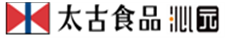 采购单位：重庆新沁园食品有限公司采购单位：重庆新沁园食品有限公司采购单位：重庆新沁园食品有限公司采购单位：重庆新沁园食品有限公司采购单位：重庆新沁园食品有限公司采购单位：重庆新沁园食品有限公司采购单位：重庆新沁园食品有限公司采购单位：重庆新沁园食品有限公司采购单位：重庆新沁园食品有限公司序号物资名称规格/型号材质图片产品执行标准装箱规格单位预计采购量未税单价税率含税单价交货周期起订量版费备注168以签稿文件为准以签稿文件为准以签稿文件为准以签稿文件为准套20,000　13%278以签稿文件为准以签稿文件为准以签稿文件为准以签稿文件为准套45,000 13%398以签稿文件为准以签稿文件为准以签稿文件为准以签稿文件为准套45,000 13%4118以签稿文件为准以签稿文件为准以签稿文件为准以签稿文件为准套30,000 13%5138以签稿文件为准以签稿文件为准以签稿文件为准以签稿文件为准套39,000 13%6168以签稿文件为准以签稿文件为准以签稿文件为准以签稿文件为准套25,000 13%7198以签稿文件为准以签稿文件为准以签稿文件为准以签稿文件为准套1800013%8238以签稿文件为准以签稿文件为准以签稿文件为准以签稿文件为准套900013%9298（A款）以签稿文件为准以签稿文件为准以签稿文件为准以签稿文件为准套700013%10298（B款）以签稿文件为准以签稿文件为准以签稿文件为准以签稿文件为准套300013%11498以签稿文件为准以签稿文件为准以签稿文件为准以签稿文件为准套430013%供货约定供货约定合作期间，因我司供货不能满足重庆新沁园食品有限公司用量需求，需要我司自行调度资源满足重庆新沁园食品有限公司供货需求，由此产生的费用由我司全部承担。如我司不能调度资源满足重庆新元食品有限公司供货需求，重庆新沁园食品有限公司产生的损失需要由我司进行承担。合作期间，因我司供货不能满足重庆新沁园食品有限公司用量需求，需要我司自行调度资源满足重庆新沁园食品有限公司供货需求，由此产生的费用由我司全部承担。如我司不能调度资源满足重庆新元食品有限公司供货需求，重庆新沁园食品有限公司产生的损失需要由我司进行承担。合作期间，因我司供货不能满足重庆新沁园食品有限公司用量需求，需要我司自行调度资源满足重庆新沁园食品有限公司供货需求，由此产生的费用由我司全部承担。如我司不能调度资源满足重庆新元食品有限公司供货需求，重庆新沁园食品有限公司产生的损失需要由我司进行承担。合作期间，因我司供货不能满足重庆新沁园食品有限公司用量需求，需要我司自行调度资源满足重庆新沁园食品有限公司供货需求，由此产生的费用由我司全部承担。如我司不能调度资源满足重庆新元食品有限公司供货需求，重庆新沁园食品有限公司产生的损失需要由我司进行承担。合作期间，因我司供货不能满足重庆新沁园食品有限公司用量需求，需要我司自行调度资源满足重庆新沁园食品有限公司供货需求，由此产生的费用由我司全部承担。如我司不能调度资源满足重庆新元食品有限公司供货需求，重庆新沁园食品有限公司产生的损失需要由我司进行承担。合作期间，因我司供货不能满足重庆新沁园食品有限公司用量需求，需要我司自行调度资源满足重庆新沁园食品有限公司供货需求，由此产生的费用由我司全部承担。如我司不能调度资源满足重庆新元食品有限公司供货需求，重庆新沁园食品有限公司产生的损失需要由我司进行承担。合作期间，因我司供货不能满足重庆新沁园食品有限公司用量需求，需要我司自行调度资源满足重庆新沁园食品有限公司供货需求，由此产生的费用由我司全部承担。如我司不能调度资源满足重庆新元食品有限公司供货需求，重庆新沁园食品有限公司产生的损失需要由我司进行承担。合作期间，因我司供货不能满足重庆新沁园食品有限公司用量需求，需要我司自行调度资源满足重庆新沁园食品有限公司供货需求，由此产生的费用由我司全部承担。如我司不能调度资源满足重庆新元食品有限公司供货需求，重庆新沁园食品有限公司产生的损失需要由我司进行承担。合作期间，因我司供货不能满足重庆新沁园食品有限公司用量需求，需要我司自行调度资源满足重庆新沁园食品有限公司供货需求，由此产生的费用由我司全部承担。如我司不能调度资源满足重庆新元食品有限公司供货需求，重庆新沁园食品有限公司产生的损失需要由我司进行承担。合作期间，因我司供货不能满足重庆新沁园食品有限公司用量需求，需要我司自行调度资源满足重庆新沁园食品有限公司供货需求，由此产生的费用由我司全部承担。如我司不能调度资源满足重庆新元食品有限公司供货需求，重庆新沁园食品有限公司产生的损失需要由我司进行承担。合作期间，因我司供货不能满足重庆新沁园食品有限公司用量需求，需要我司自行调度资源满足重庆新沁园食品有限公司供货需求，由此产生的费用由我司全部承担。如我司不能调度资源满足重庆新元食品有限公司供货需求，重庆新沁园食品有限公司产生的损失需要由我司进行承担。合作期间，因我司供货不能满足重庆新沁园食品有限公司用量需求，需要我司自行调度资源满足重庆新沁园食品有限公司供货需求，由此产生的费用由我司全部承担。如我司不能调度资源满足重庆新元食品有限公司供货需求，重庆新沁园食品有限公司产生的损失需要由我司进行承担。合作期间，因我司供货不能满足重庆新沁园食品有限公司用量需求，需要我司自行调度资源满足重庆新沁园食品有限公司供货需求，由此产生的费用由我司全部承担。如我司不能调度资源满足重庆新元食品有限公司供货需求，重庆新沁园食品有限公司产生的损失需要由我司进行承担。合作期间，因我司供货不能满足重庆新沁园食品有限公司用量需求，需要我司自行调度资源满足重庆新沁园食品有限公司供货需求，由此产生的费用由我司全部承担。如我司不能调度资源满足重庆新元食品有限公司供货需求，重庆新沁园食品有限公司产生的损失需要由我司进行承担。交货付款信息交货付款信息付款方式□月结                    □ 其他                                                  □月结                    □ 其他                                                  □月结                    □ 其他                                                  □月结                    □ 其他                                                  □月结                    □ 其他                                                  □月结                    □ 其他                                                  □月结                    □ 其他                                                  □月结                    □ 其他                                                  □月结                    □ 其他                                                  □月结                    □ 其他                                                  □月结                    □ 其他                                                  □月结                    □ 其他                                                  □月结                    □ 其他                                                  交货付款信息交货付款信息交货方式□送货上门           □ 其他                             □送货上门           □ 其他                             □送货上门           □ 其他                             □送货上门           □ 其他                             □送货上门           □ 其他                             □送货上门           □ 其他                             □送货上门           □ 其他                             □送货上门           □ 其他                             □送货上门           □ 其他                             □送货上门           □ 其他                             □送货上门           □ 其他                             □送货上门           □ 其他                             □送货上门           □ 其他                             供应商信息供应商信息供应商名称供应商信息供应商信息联系地址供应商信息供应商信息联系电话供应商信息供应商信息报价人备注：                                                                                                                                                                                        1、所有进口物料剩余保质期不得少于该产品总保质期的1/3，所有国内产品剩余保质期不得少于该产品总保质期的1/2；
2、所有产品供货时需随货提供国产产品相应批次出厂检验报告，若为进口产品需提供相应批次海关“出入境检验检疫卫 生证书”，报告必须随货同时到达我司；                                                                                                                                     3、上述价格在该30天内所下发的采购订单适用,在下一周期新价格还未定价前，若遇节假日，以上价格有效期顺延。                                                                                          4、以上报价原则上为到岸价，如有必要请注明离岸价与到岸价，两种方式同时报价。备注：                                                                                                                                                                                        1、所有进口物料剩余保质期不得少于该产品总保质期的1/3，所有国内产品剩余保质期不得少于该产品总保质期的1/2；
2、所有产品供货时需随货提供国产产品相应批次出厂检验报告，若为进口产品需提供相应批次海关“出入境检验检疫卫 生证书”，报告必须随货同时到达我司；                                                                                                                                     3、上述价格在该30天内所下发的采购订单适用,在下一周期新价格还未定价前，若遇节假日，以上价格有效期顺延。                                                                                          4、以上报价原则上为到岸价，如有必要请注明离岸价与到岸价，两种方式同时报价。备注：                                                                                                                                                                                        1、所有进口物料剩余保质期不得少于该产品总保质期的1/3，所有国内产品剩余保质期不得少于该产品总保质期的1/2；
2、所有产品供货时需随货提供国产产品相应批次出厂检验报告，若为进口产品需提供相应批次海关“出入境检验检疫卫 生证书”，报告必须随货同时到达我司；                                                                                                                                     3、上述价格在该30天内所下发的采购订单适用,在下一周期新价格还未定价前，若遇节假日，以上价格有效期顺延。                                                                                          4、以上报价原则上为到岸价，如有必要请注明离岸价与到岸价，两种方式同时报价。备注：                                                                                                                                                                                        1、所有进口物料剩余保质期不得少于该产品总保质期的1/3，所有国内产品剩余保质期不得少于该产品总保质期的1/2；
2、所有产品供货时需随货提供国产产品相应批次出厂检验报告，若为进口产品需提供相应批次海关“出入境检验检疫卫 生证书”，报告必须随货同时到达我司；                                                                                                                                     3、上述价格在该30天内所下发的采购订单适用,在下一周期新价格还未定价前，若遇节假日，以上价格有效期顺延。                                                                                          4、以上报价原则上为到岸价，如有必要请注明离岸价与到岸价，两种方式同时报价。备注：                                                                                                                                                                                        1、所有进口物料剩余保质期不得少于该产品总保质期的1/3，所有国内产品剩余保质期不得少于该产品总保质期的1/2；
2、所有产品供货时需随货提供国产产品相应批次出厂检验报告，若为进口产品需提供相应批次海关“出入境检验检疫卫 生证书”，报告必须随货同时到达我司；                                                                                                                                     3、上述价格在该30天内所下发的采购订单适用,在下一周期新价格还未定价前，若遇节假日，以上价格有效期顺延。                                                                                          4、以上报价原则上为到岸价，如有必要请注明离岸价与到岸价，两种方式同时报价。备注：                                                                                                                                                                                        1、所有进口物料剩余保质期不得少于该产品总保质期的1/3，所有国内产品剩余保质期不得少于该产品总保质期的1/2；
2、所有产品供货时需随货提供国产产品相应批次出厂检验报告，若为进口产品需提供相应批次海关“出入境检验检疫卫 生证书”，报告必须随货同时到达我司；                                                                                                                                     3、上述价格在该30天内所下发的采购订单适用,在下一周期新价格还未定价前，若遇节假日，以上价格有效期顺延。                                                                                          4、以上报价原则上为到岸价，如有必要请注明离岸价与到岸价，两种方式同时报价。备注：                                                                                                                                                                                        1、所有进口物料剩余保质期不得少于该产品总保质期的1/3，所有国内产品剩余保质期不得少于该产品总保质期的1/2；
2、所有产品供货时需随货提供国产产品相应批次出厂检验报告，若为进口产品需提供相应批次海关“出入境检验检疫卫 生证书”，报告必须随货同时到达我司；                                                                                                                                     3、上述价格在该30天内所下发的采购订单适用,在下一周期新价格还未定价前，若遇节假日，以上价格有效期顺延。                                                                                          4、以上报价原则上为到岸价，如有必要请注明离岸价与到岸价，两种方式同时报价。备注：                                                                                                                                                                                        1、所有进口物料剩余保质期不得少于该产品总保质期的1/3，所有国内产品剩余保质期不得少于该产品总保质期的1/2；
2、所有产品供货时需随货提供国产产品相应批次出厂检验报告，若为进口产品需提供相应批次海关“出入境检验检疫卫 生证书”，报告必须随货同时到达我司；                                                                                                                                     3、上述价格在该30天内所下发的采购订单适用,在下一周期新价格还未定价前，若遇节假日，以上价格有效期顺延。                                                                                          4、以上报价原则上为到岸价，如有必要请注明离岸价与到岸价，两种方式同时报价。备注：                                                                                                                                                                                        1、所有进口物料剩余保质期不得少于该产品总保质期的1/3，所有国内产品剩余保质期不得少于该产品总保质期的1/2；
2、所有产品供货时需随货提供国产产品相应批次出厂检验报告，若为进口产品需提供相应批次海关“出入境检验检疫卫 生证书”，报告必须随货同时到达我司；                                                                                                                                     3、上述价格在该30天内所下发的采购订单适用,在下一周期新价格还未定价前，若遇节假日，以上价格有效期顺延。                                                                                          4、以上报价原则上为到岸价，如有必要请注明离岸价与到岸价，两种方式同时报价。备注：                                                                                                                                                                                        1、所有进口物料剩余保质期不得少于该产品总保质期的1/3，所有国内产品剩余保质期不得少于该产品总保质期的1/2；
2、所有产品供货时需随货提供国产产品相应批次出厂检验报告，若为进口产品需提供相应批次海关“出入境检验检疫卫 生证书”，报告必须随货同时到达我司；                                                                                                                                     3、上述价格在该30天内所下发的采购订单适用,在下一周期新价格还未定价前，若遇节假日，以上价格有效期顺延。                                                                                          4、以上报价原则上为到岸价，如有必要请注明离岸价与到岸价，两种方式同时报价。备注：                                                                                                                                                                                        1、所有进口物料剩余保质期不得少于该产品总保质期的1/3，所有国内产品剩余保质期不得少于该产品总保质期的1/2；
2、所有产品供货时需随货提供国产产品相应批次出厂检验报告，若为进口产品需提供相应批次海关“出入境检验检疫卫 生证书”，报告必须随货同时到达我司；                                                                                                                                     3、上述价格在该30天内所下发的采购订单适用,在下一周期新价格还未定价前，若遇节假日，以上价格有效期顺延。                                                                                          4、以上报价原则上为到岸价，如有必要请注明离岸价与到岸价，两种方式同时报价。备注：                                                                                                                                                                                        1、所有进口物料剩余保质期不得少于该产品总保质期的1/3，所有国内产品剩余保质期不得少于该产品总保质期的1/2；
2、所有产品供货时需随货提供国产产品相应批次出厂检验报告，若为进口产品需提供相应批次海关“出入境检验检疫卫 生证书”，报告必须随货同时到达我司；                                                                                                                                     3、上述价格在该30天内所下发的采购订单适用,在下一周期新价格还未定价前，若遇节假日，以上价格有效期顺延。                                                                                          4、以上报价原则上为到岸价，如有必要请注明离岸价与到岸价，两种方式同时报价。备注：                                                                                                                                                                                        1、所有进口物料剩余保质期不得少于该产品总保质期的1/3，所有国内产品剩余保质期不得少于该产品总保质期的1/2；
2、所有产品供货时需随货提供国产产品相应批次出厂检验报告，若为进口产品需提供相应批次海关“出入境检验检疫卫 生证书”，报告必须随货同时到达我司；                                                                                                                                     3、上述价格在该30天内所下发的采购订单适用,在下一周期新价格还未定价前，若遇节假日，以上价格有效期顺延。                                                                                          4、以上报价原则上为到岸价，如有必要请注明离岸价与到岸价，两种方式同时报价。备注：                                                                                                                                                                                        1、所有进口物料剩余保质期不得少于该产品总保质期的1/3，所有国内产品剩余保质期不得少于该产品总保质期的1/2；
2、所有产品供货时需随货提供国产产品相应批次出厂检验报告，若为进口产品需提供相应批次海关“出入境检验检疫卫 生证书”，报告必须随货同时到达我司；                                                                                                                                     3、上述价格在该30天内所下发的采购订单适用,在下一周期新价格还未定价前，若遇节假日，以上价格有效期顺延。                                                                                          4、以上报价原则上为到岸价，如有必要请注明离岸价与到岸价，两种方式同时报价。备注：                                                                                                                                                                                        1、所有进口物料剩余保质期不得少于该产品总保质期的1/3，所有国内产品剩余保质期不得少于该产品总保质期的1/2；
2、所有产品供货时需随货提供国产产品相应批次出厂检验报告，若为进口产品需提供相应批次海关“出入境检验检疫卫 生证书”，报告必须随货同时到达我司；                                                                                                                                     3、上述价格在该30天内所下发的采购订单适用,在下一周期新价格还未定价前，若遇节假日，以上价格有效期顺延。                                                                                          4、以上报价原则上为到岸价，如有必要请注明离岸价与到岸价，两种方式同时报价。备注：                                                                                                                                                                                        1、所有进口物料剩余保质期不得少于该产品总保质期的1/3，所有国内产品剩余保质期不得少于该产品总保质期的1/2；
2、所有产品供货时需随货提供国产产品相应批次出厂检验报告，若为进口产品需提供相应批次海关“出入境检验检疫卫 生证书”，报告必须随货同时到达我司；                                                                                                                                     3、上述价格在该30天内所下发的采购订单适用,在下一周期新价格还未定价前，若遇节假日，以上价格有效期顺延。                                                                                          4、以上报价原则上为到岸价，如有必要请注明离岸价与到岸价，两种方式同时报价。